Ежегодно 10 ноября в нашей стране отмечается профессиональный праздник сотрудников органов внутренних дел РФ. Прошло тематическое развлечение, где дети подробнее узнали о профессии сотрудника полиции, его должностных обязанностях, проявили уважение к этому нелегкому труду. 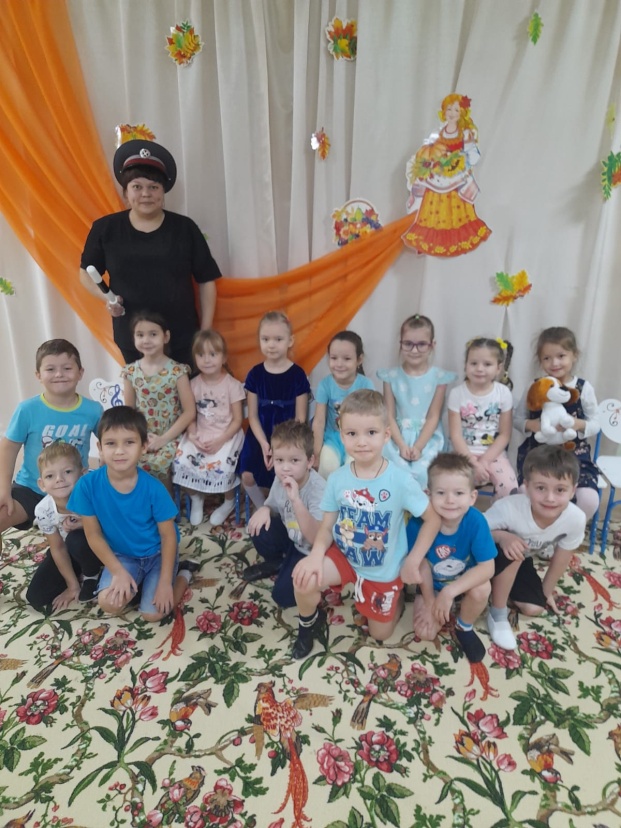 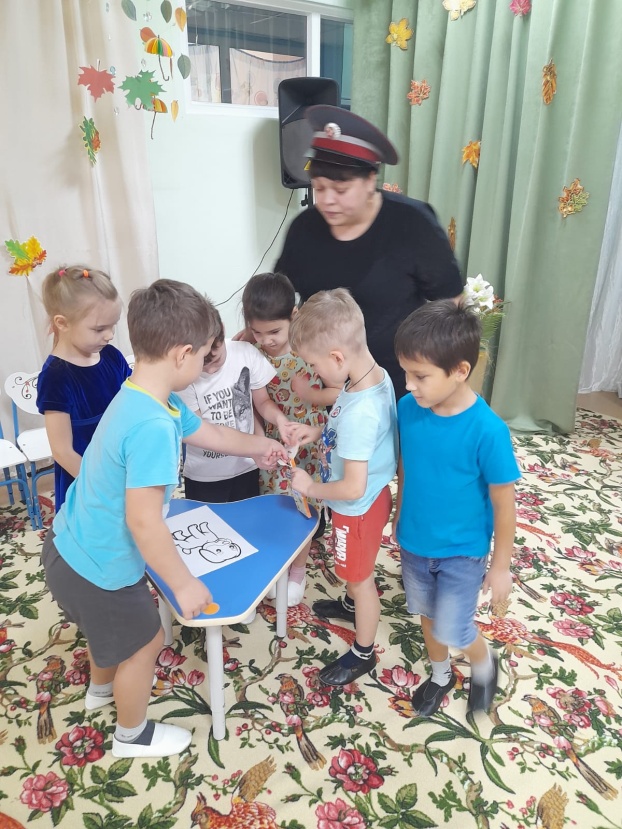 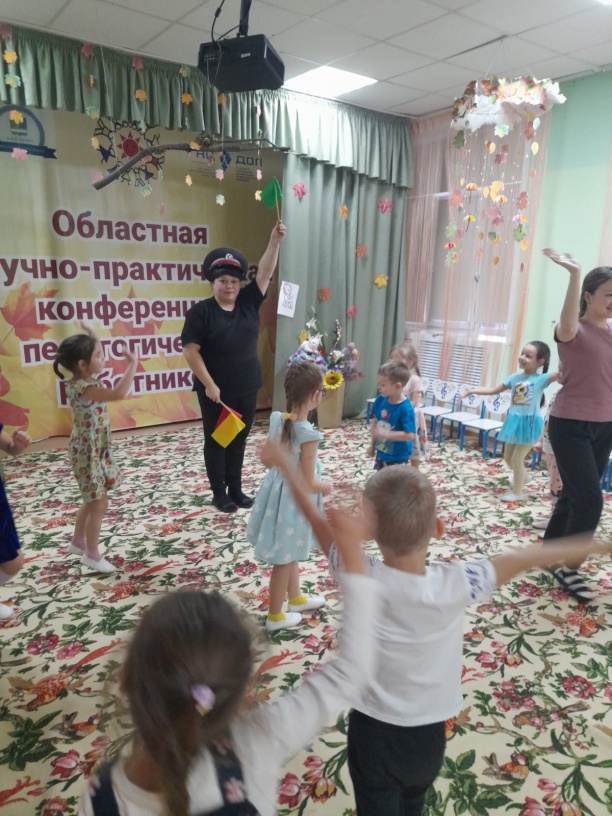 